Формы заявлений обращений граждан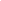 Образец заявленияПредседателю администрацииТес-Хемского района

Фамилия, имя, отчество заявителя
Обратный адрес (почтовый или электронный)
Контактный телефон

Уважаемый (ая) _______________________________!
(имя, отчество должностного лица администрации района)

Письмо в администрацию района или конкретному должностному лицу администрации района излагается в произвольной форме.
В письме желательно указать:
1) мотив (причину) обращения;
2) сведения об авторе, имеющиеся льготы;
3) ясное изложение сути проблемы, связанной с нарушением прав гражданина и законных интересов, или предложений;
4) инстанции, в которые обращался ранее автор по решению поднимаемой проблемы, краткое содержание ответа по итогам рассмотрения обращения;
5) были ли судебные разбирательства по заявленной проблеме;
6) в заключение формулируется заявление, предложение, жалоба;
7) в конце ставится подпись с расшифровкой подписи и дата.
В случае, если обращение коллективное, то прикладываются подписи заявителей и указываются телефон и контактный адрес лица, на чьё имя необходимо направить ответ.

Подпись_____________
Дата

Образец заявленияПредседателю администрации Тес-Хемского районаОт Сидорова Евгения Петровича,
проживающего по адресу:
СамагалтайТес-Хемского районаРеспублики Тыва,668360телефон: 8-923-000-00-00
Уважаемый ___________________________!
(В произвольной форме излагается суть обращения, жалобы, заявления.)(подпись) Сидоров Е.П.
«___» __________2016 г.



Образец заявления на имя заместителя председателя администрацииТес-Хемского района

Образец:Заместителю председателя администрации
Тес-Хемского района  по жизнеобеспечениюИванову И.И.
От Сидорова Евгения Петровича,
проживающего по адресу:
СамагалтайТес-Хемского районаРеспублики Тыва,668360телефон: 8-923-000-00-00Уважаемый _________________________!

(В произвольной форме излагается суть обращения, жалобы, заявления.)


















«___» _________ 2016 г.(подпись) Сидоров Е.П.